Exploring South African Pacific Oyster Mariculture Potential through combined Earth Observation and Bioenergetics ModellingCorresponding author: Amalia Grace Krupandan (amalia.krupandan@stir.ac.uk)Appendix A: MethodsModel Description (detail)Food-derived energy is first converted to the Energy Reserves (E), and is expressed through the ingestion, digestion, and assimilation rates. The ingestion rate is dependent on surface area and temperature, as temperatures above 19 degrees have been shown to minimise the oyster’s clearance rate (Bourlès et al. 2009). Ingestion rate is also regulated by a functional response, which in turn is influenced by the food availability and the half-saturation coefficient (Xk). This coefficient is ecosystem-specific and must be ascertained through calibration of the model for each locality. Energy in E is then diverted to 2 different paths. An invariable fraction of this energy (K) is allocated to structural growth and maintenance (V), while the remainder (1-K) is allocated to maturation/reproductive growth and maintenance (ER). Based on the gamete mobilisation and allocation rates, some of this remainder is allocated to gonad construction (EGO). When food-derived energy is insufficient to support maintenance costs, energy allocated to growth is diverted to maintenance, leading to shrinkage in volume. Growth energy is first diverted from EGO (through gamete resorption), then ER (through gonad degeneration) and finally from V as structure deteriorates. All metabolic rates are influenced by temperature, with increases occurring at higher temperatures, as described by the Arrhenius equation (Bourlès et al. 2009).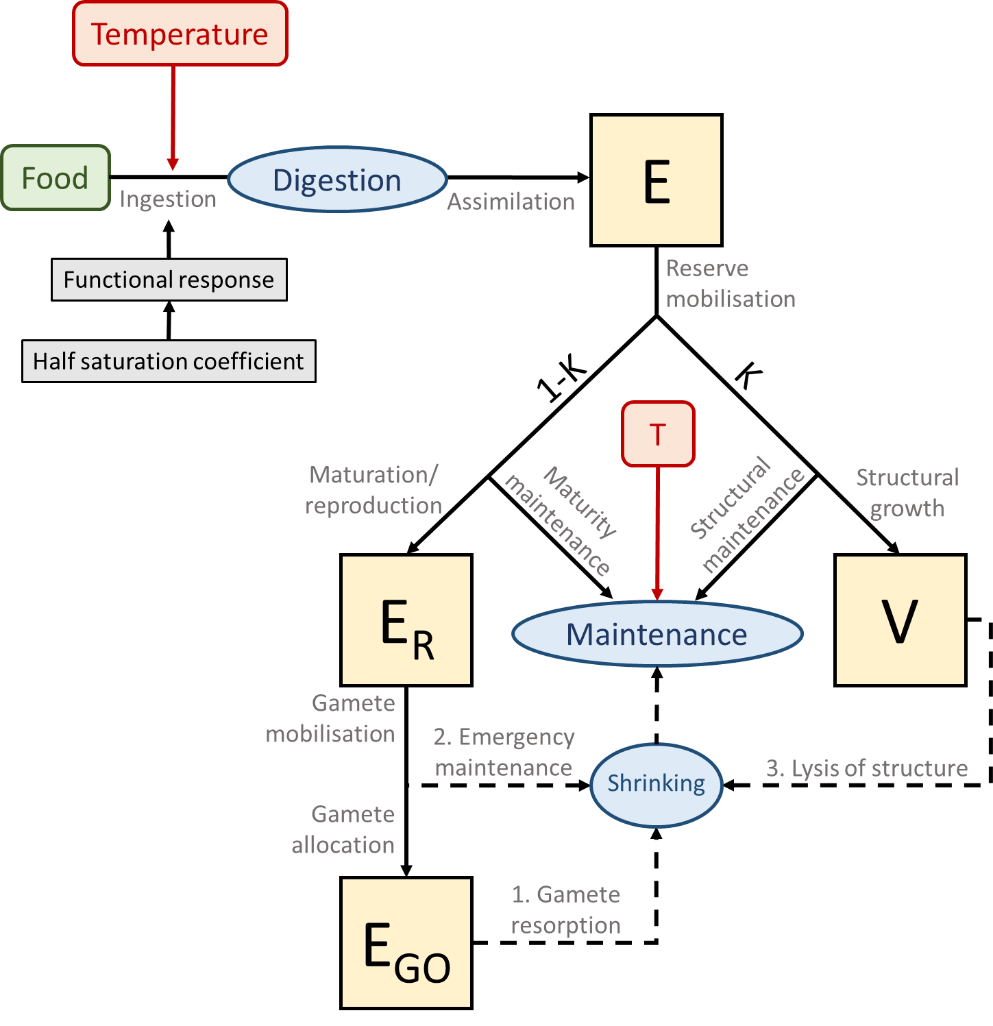 Figure A1: Schematic of the Pacific oyster DEB model, describing the transfer of energy through the state variables (E, V, ER and EGO). Forcing variables (Temperature and Food) are indicated in round-edged rectangles. Physiological processes are indicated in blue ovals. Rates are depicted in grey. Solid lines represent growth, and dashed lines shrinkage. Based on Thomas et al. (2016) and Bourlès et al. (2009). 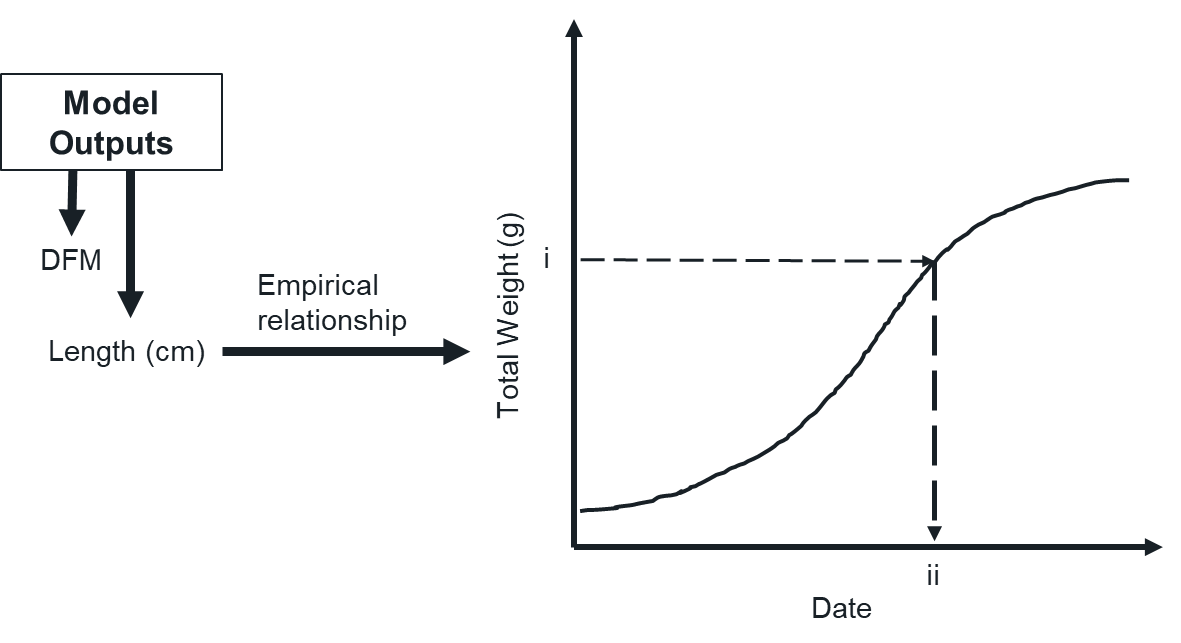 Figure A2: Conceptual representation of the transformation of model outputs (DFM and TW) to industry relevant outputs, such as “days to commercial weight”, first described by Palmer et al. (2020). TW can be represented as a growth curve for the culture period, with a desired commercial weight indicated by i, and a corresponding date to reach this weight (ii) which is then converted to the number of days since the start of the culture period.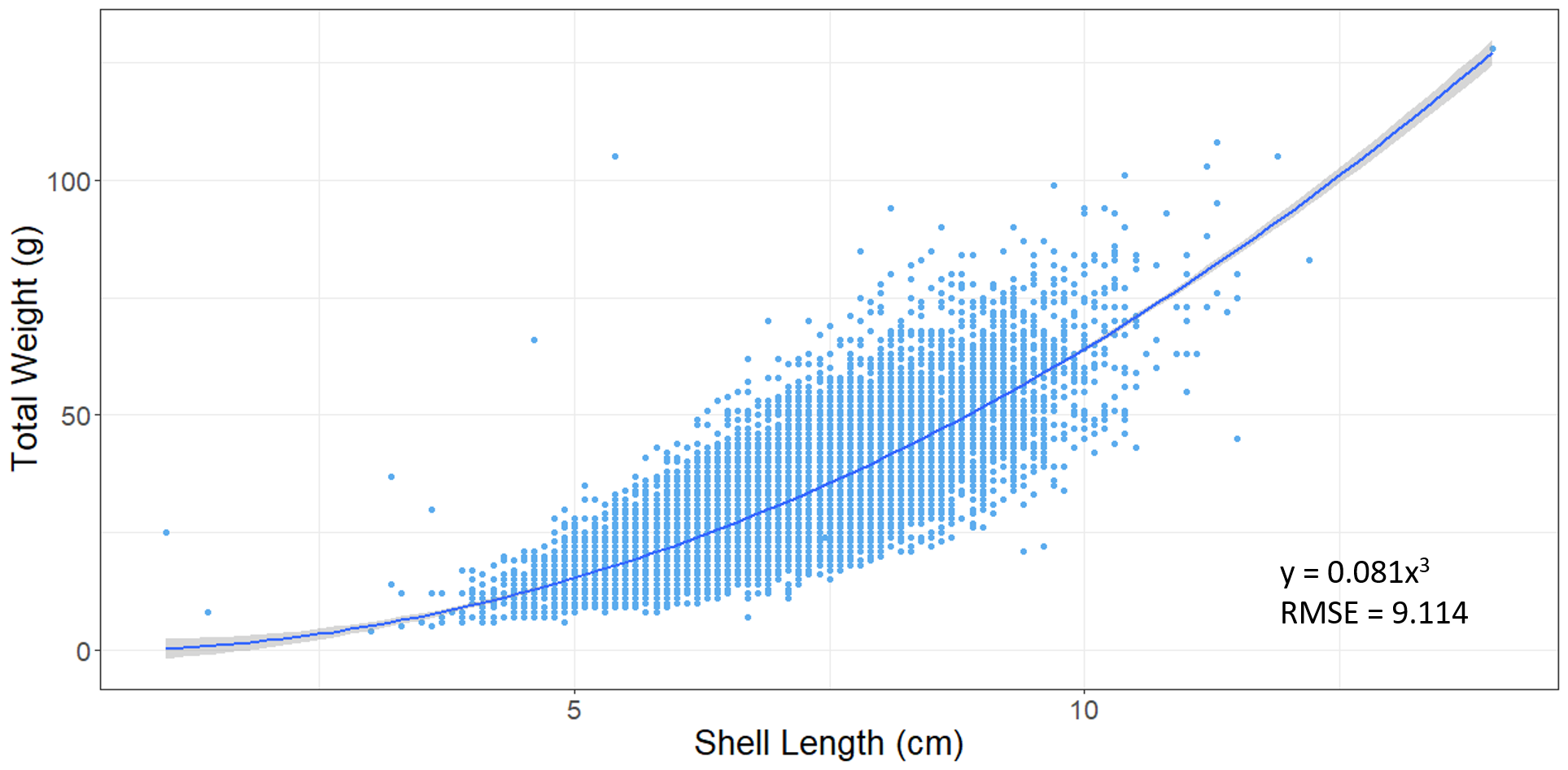 Figure A3: Non-linear regression of TW and L data from French localities with the aim of producing an equation in the format TW = x L3 to determine TW from Length. The resulting equation TW = 0.081 L3 was chosen for model post-application. Data source: RESCO REMORA database for 2010-2013 (Fleury et al. 2020).Table A1: Oyster DEB Model parameters, based on previous studies by Thomas et al. 2016, Bernard et al. 2011, Bourlès et al. 2009, Pouvreau et al. 2006, and Van der Veer et al. 2006.Table A2: Randomised input measurements for the oyster DEB modelTable A3: Coordinates for sectors within the South Coast and West Coast study sites, chosen based on the presence of prominent coastal bays. Parameter (symbol)Value (units)ReferenceMain parametersMain parametersMain parametersMaximum surface-specific ingestion rate (Pxm)1027 (J cm-2 d-1)Thomas et al. 2016Volume-specific maintenance cost (Pm)44 (J cm-3 d-1)Thomas et al. 2016; Bernard et al. 2011Volume-specific structure cost (Eg)3900 (J cm-3)Thomas et al. 2016Maximum reserve density (Em)4200 (J cm-3)Thomas et al. 2016; Bernard et al. 2011Allocation fraction to growth and maintenance (Κ)0.45Thomas et al. 2016; Van der Veer et al. 2006Assimilation efficiency (ΚX)0.75Thomas et al. 2016; Van der Veer et al. 2006Reproduction efficiency (ΚR)0.75Thomas et al. 2016Auxiliary parametersAuxiliary parametersAuxiliary parametersUltimate length (Lm)45 (cm)Thomas et al. 2016; Van der Veer et al. 2006Energy content of reserves (µE)19600 (J g-1)Thomas et al. 2016Dry mass ratio of structure (Dy)0.15 (gDW.gWW-1)Thomas et al. 2016; Bernard et al. 2011Dry mass ratio of gonad (Dgo)0.31 (gDW.gWW-1)Thomas et al. 2016; Bernard et al. 2011Volume specific cost for gonad (EGgo)7500 (J cm-3)Thomas et al. 2016; Bernard et al. 2011Energy Conductance (v = KX (Pxm)/Em)0.183 (cm d-1)Thomas et al. 2016; Bernard et al. 2011Yield of gonadal tissue for maintenance (Ygo)0.25Thomas et al. 2016; Bernard et al. 2011Structural volume at puberty (Vp)0.4 (cm3)Thomas et al. 2016; Povreau et al. 2006Gonado-Somatic ratio (GSR)0.4Thomas et al. 2016; Bourlès et al. 2009Temperature-Metabolism parametersTemperature-Metabolism parametersTemperature-Metabolism parametersArrhenius temperature (TA)5800 (°K)Thomas et al. 2016; Van der Veer et al. 2006Reference temperature for rates (T1)293 (°K)Thomas et al. 2016; Bernard et al. 2011Lower boundary tolerance range (TL)281 (°K)Thomas et al. 2016; Van der Veer et al. 2006Upper boundary tolerance range (TH)300 (°K)Thomas et al. 2016Lower boundary Arrhenius temperature (TAL)75000 (°K)Thomas et al. 2016; Van der Veer et al. 2006Upper boundary Arrhenius temperature (TAH)30000 (°K)Thomas et al. 2016; Van der Veer et al. 2006Cohort ageTWi (mean±SD)DFMi (mean±SD)TWi (mean±SD)2 months0.5 ± 0.01 g0.01 ± 0.001 g1.9 ± 0. 1 g4 months4 ± 0.10.5 ± 0. 1 g3.9 ± 0. 1 g6 months19 ± 11 ± 0.1 g5.0 ± 0. 1 gSouth Coast sectors (Agulhas Ecoregion)CoordinatesInfanta/Bree River Estuary (I-BR)34.4272°S, 20.8977°EMossel Bay (MB)34.1525°S, 22.1770°EPlettenberg Bay (PB)34.0599°S, 23.4461°EJeffrey’s Bay/St Francis Bay (JB)34.0619°S, 25.0210°EAlgoa Bay (AB)33.8315°S, 25.7220°EWest Coast sectors (Southern Benguela Ecoregion)Alexander Bay (AXB)28.6555°S, 16.4590°EHondeklip Bay (HB)30.3338°S, 17.2493°ELambert’s Bay (LB)32.0820°S, 18.2906°ESt Helena Bay (SHB)32.7467°S, 18.0670°ESaldanha Bay (SB)33.0679°S, 17.9327°EYzerfontein (Y)33.3550°S, 18.1327°EFalse Bay (FB)34.1972°S, 18.6380°E